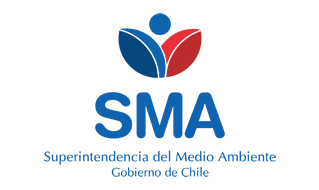 
INFORME DE FISCALIZACIÓN AMBIENTAL
Normas de Emisión
PLANTA FAENADORA SAN CARLOS 
DFZ-2020-2218-XVI-NE


Fecha creación: 06-08-2020

1. RESUMEN
El presente documento da cuenta del informe de examen de la información realizado por la Superintendencia del Medio Ambiente (SMA), al establecimiento industrial “PLANTA FAENADORA SAN CARLOS”, en el marco de la norma de emisión NE 90/2000 para el reporte del período correspondiente entre ENERO de 2017 y DICIEMBRE de 2017.El análisis de la información no identificó hallazgos asociados al cumplimiento de la Norma de Emisión NE 90/2000 respecto de la materia específica objeto de la fiscalización.2. IDENTIFICACIÓN DEL PROYECTO, ACTIVIDAD O FUENTE FISCALIZADA
3. ANTECEDENTES DE LA ACTIVIDAD DE FISCALIZACIÓN
4. ACTIVIDADES DE FISCALIZACIÓN REALIZADAS Y RESULTADOS
	4.1. Identificación de la descarga
	4.2. Resumen de resultados de la información proporcionada
* En color los hallazgos detectados.
5. CONCLUSIONES
El análisis de la información no identificó hallazgos asociados al cumplimiento de la Norma de Emisión NE 90/2000 respecto de la materia específica objeto de la fiscalización.6. ANEXOS
RolNombreFirmaAprobadorPATRICIO WALKER HUYGHE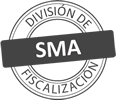 ElaboradorVERONICA ALEJANDRA GONZALEZ DELFINTitular de la actividad, proyecto o fuente fiscalizada:
HUGO NAJLE HAYE
Titular de la actividad, proyecto o fuente fiscalizada:
HUGO NAJLE HAYE
RUT o RUN:
3611018-k
RUT o RUN:
3611018-k
Identificación de la actividad, proyecto o fuente fiscalizada:
PLANTA FAENADORA SAN CARLOS 
Identificación de la actividad, proyecto o fuente fiscalizada:
PLANTA FAENADORA SAN CARLOS 
Identificación de la actividad, proyecto o fuente fiscalizada:
PLANTA FAENADORA SAN CARLOS 
Identificación de la actividad, proyecto o fuente fiscalizada:
PLANTA FAENADORA SAN CARLOS 
Dirección:
SAN CARLOS, REGIÓN DE ÑUBLE
Región:
REGIÓN DE ÑUBLE
Provincia:
PUNILLA
Comuna:
SAN CARLOS
Motivo de la Actividad de Fiscalización:Actividad Programada de Seguimiento Ambiental de Normas de Emisión referentes a la descarga de Residuos Líquidos para el período comprendido entre ENERO de 2017 y DICIEMBRE de 2017Materia Específica Objeto de la Fiscalización:Analizar los resultados analíticos de la calidad de los Residuos Líquidos descargados por la actividad industrial individualizada anteriormente, según la siguiente Resolución de Monitoreo (RPM): 
- SISS N° 3267/2009Instrumentos de Gestión Ambiental que Regulan la Actividad Fiscalizada:La Norma de Emisión que regula la actividad es: 
- 90/2000 ESTABLECE NORMA DE EMISION PARA LA REGULACION DE CONTAMINANTES ASOCIADOS A LAS DESCARGAS DE RESIDUOS LIQUIDOS A AGUAS MARINAS Y CONTINENTALES SUPERFICIALESPunto DescargaNormaTabla cumplimientoMes control Tabla CompletaCuerpo receptorN° RPMFecha emisión RPMPUNTO 1 ESTERO MARGARITANE 90/2000Tabla 1ENEROESTERO MARGARITA326704-09-2009Período evaluadoN° de hechos constatadosN° de hechos constatadosN° de hechos constatadosN° de hechos constatadosN° de hechos constatadosN° de hechos constatadosN° de hechos constatadosN° de hechos constatadosN° de hechos constatadosN° de hechos constatadosPeríodo evaluado1-23456789Período evaluadoInforma AutoControlEfectúa DescargaReporta en plazoEntrega parámetros solicitadosEntrega con frecuencia solicitadaCaudal se encuentra bajo ResoluciónParámetros se encuentran bajo normaPresenta RemuestraEntrega Parámetro RemuestraInconsistenciaEne-2017SISISISISISISINO APLICANO APLICANO APLICAFeb-2017SISISISISISISINO APLICANO APLICANO APLICAMar-2017SISISISISISISINO APLICANO APLICANO APLICAAbr-2017SISISISISISISINO APLICANO APLICANO APLICAMay-2017SISISISISISISINO APLICANO APLICANO APLICAJun-2017SISISISISISISINO APLICANO APLICANO APLICAJul-2017SISISISISISISINO APLICANO APLICANO APLICAAgo-2017SISISISISISISISISINO APLICASep-2017SISISISISISISINO APLICANO APLICANO APLICAOct-2017SISISISISISISINO APLICANO APLICANO APLICANov-2017SISISISISISISINO APLICANO APLICANO APLICADic-2017SISISISISISISINO APLICANO APLICANO APLICAN° AnexoNombre AnexoNombre archivo1Anexo Informe de Fiscalización - Informes de EnsayoAnexo Informes de Ensayo PLANTA FAENADORA SAN CARLOS.zip2Anexo Informe de Fiscalización - Comprobante de EnvíoAnexo Comprobante de Envío PLANTA FAENADORA SAN CARLOS.zip3Anexo Informe de FiscalizaciónAnexo Datos Crudos PLANTA FAENADORA SAN CARLOS.xlsx